поддержки всестороннего развития личности детей не посещающих образовательные учреждения.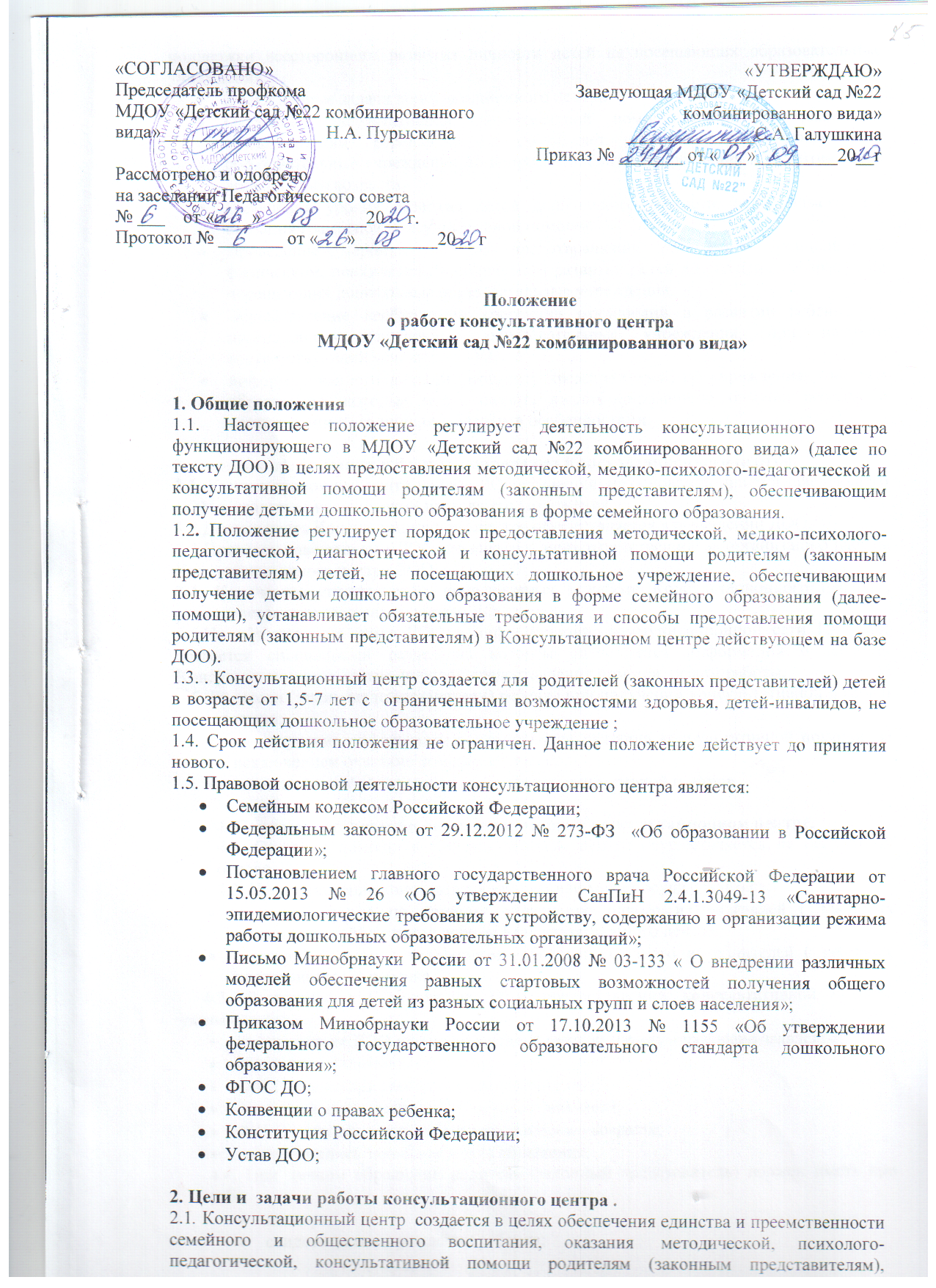 2.2. Основные задачи консультационного центра:Оказание консультативной, безвозмездной помощи родителям (законным представителям) ребенка с 1,5 до 7 лет, не посещающих дошкольные образовательные учреждения по вопросам воспитания, обучения и развития детей дошкольного возраста.Выявления уровня развития детей дошкольного возраста, необходимого для оказания грамотной консультативной помощи.Проведение мероприятий для предотвращения различных отклонений в физическом, психическом и социальном развитии детей дошкольного возраста, не посещающих дошкольные образовательные учреждения.Осуществление необходимой коррекции отклонений в развитии ребенка, не посещающего дошкольные образовательные учреждения, при наличии соответствующих условий в ДОО.информирование родителей (законных представителей) об учреждениях системы образования, которые могут оказать квалифицированную помощь ребенку в соответствии с его индивидуальными особенностями.3. Порядок организации и функционирования Консультационного центра.3.1. Консультационный центр на базе ДОО создается  на основании приказа заведующего ДОУ и действует на основании настоящего Положения.3.2.Деятельность Консультационного центра осуществляется в помещении ДОО.3.3 Приказом заведующего ДОО назначается лицо, ответственное за организацию работы Консультационного центра ДОО.3.4. Количество специалистов, привлеченных к работе Консультационного центра , определяется приказом заведующего ДОО.3.5.На официальном сайте ДОО в информационно-коммуникационной сети Интернет создается специальный раздел на котором размещается информация о наличии Консультационного центра, порядок предоставления помощи, режим работы.3.6. Родители (законные представители) ребенка при получении консультативной помощи имеют право:на получение информации о возможности оказания консультативной помощи, за исключением оказание помощи анонимно;на отказ на любой стадии от оказания консультативной помощи.4. Порядок организации оказания помощи в консультационном центре.4.1. Оказание помощи в Консультативном центре осуществляется на бесплатной основе.4.2. Предоставление консультативной помощи может осуществляться:в устной форме по личному обращению одного из родителей ( законных представителей) в период работы Консультационного центра;в устной форме по телефонному обращению одного из родителей ( законных представителей) ребенка .     4.3. В заявлении (Приложение 1) о предоставлении консультативной помощи указываются:наименование ДОО или должностного лица, которому адресовано заявление;изложение вопроса по существу;Ф.И.О. родителей (законных представителей); почтовый адрес, контактный телефон заявителя;Ф.И.О, дата рождения ребенка дошкольного возраста;личная подпись заявителя и дата обращения;4.4. При личном обращении родитель (законный представитель) должен иметь при себе:паспорт;свидетельство о рождении ребенка;акт органа опеки и попечительства о назначении лица опекуном (в случае если заявитель является опекуном ребенка. Оставшегося без попечительства родителей).При личном обращении проводится беседа, в ходе которой определяется вид помощи, необходимой ребенку и (или) родителю (законному представителю), назначается время и место ее оказания.5. Документация консультационного центра5.1.Основными нормативными актами, регулирующими деятельность Консультационного центра , являются:Приказ о создании Консультационного центра ДОО;Положение о Консультационном центре;План деятельности Консультационного центра;Заявление родителей (законных представителей) на оказание консультативной помощи (Приложение 1);Журнал учета родителей (законных представителей) ребенка, получающих консультативную помощь в ДОО (Приложение2);Журнал учета регистрации обращений родителей (законных представителей) ребенка за предоставлением консультативной помощи в ДОО (Приложение 3).6. Контроль  деятельности консультационного центра6.1. Контролирует деятельность консультационного центра заведующая ДОО.6.2. Отчет о деятельности консультационного центра заслушивается на итоговом заседании педагогического совета.Приложение № 1                                                             Заведующей                                                        МДОУ «Детский сад №22Комбинированного вида»                                                                 ____________________/______________                 от родителя (законного представителя)                                                                           Фамилия ___________________                                                                   Имя ___________________                                                                              Отчество ____________________                 зарегистрированного по адресу: ______                                                                                   ______________________________Фактический адрес проживания: _____                                                                                        телефон ________________________адрес эл. почты ___________________ ЗаявлениеПрошу оказать услуги Консультационного центра мне ______________________________                      (фамилия, имя, отчество заявителя)По вопросу ___________________________________________________________________ _____________________________________________________________________________                                                                           (причина обращения, краткое изложение проблемы) И (или) моему (моей) сыну (дочери) __________________________________________ (фамилия, имя, отчество, год рождения)По вопросу ___________________________________________________________________ _____________________________________________________________________________(причина обращения, краткое изложение проблемы)Форма получения услуги _______________________________________________________ В соответствии с требованиями статьи 9 Федерального закона от 27.07.20-6 №152-ФЗ «О персональных данных», даю свое согласие на обработку персональных данных моих, моей семьи, ребенка, в том числе: фамилия, имя, отчество, пол, дата рождения, адрес места жительства и регистрации, домашний телефон, паспортные данные и данные свидетельства о рождении. Дата___________________/_________ _____________/_____________________________/ подпись расшифровка подписи Приложение №2ЖУРНАЛ Журнал учета родителей (законных представителей) ребенка, получающих консультативную помощь в ДОО (Приложение2); Приложение №3ЖУРНАЛ Журнал учета регистрации обращений родителей (законных представителей) ребенка за предоставлением консультативной помощи в ДОО.Годовой отчет о деятельности Консультационного центра.№п/пДата обращенияФорма обращенияФ.И.Ородителя (законного представителя)Ф.И.О.ребенкаДатарожденияребенкаПовод обращения,проблемаДата и время консультацииФ.И.ОЛица принявшего заявкуОтчетная датаКоличество родителей, обратившихся за помощью в Консультационный центр на отчетную датуКоличество родителей/детей, получивших помощь в Консультационном центре на отчетную дату.